Erkenning als EXAMENCENTRUM KOELTECHNIEKLEEFMILIEU BRUSSEL - LBAfdeling Vergunningen en PartnerschappenTHURN & TAXIS-siteHavenlaan 86C bus 30001000 BrusselE-mail : permit_agr@leefmilieu.brussels Tel. : 02/775.75.44 – Alle werkdagenWaarvoor dient dit formulier?Met dit formulier vraagt u een erkenning aan als examencentrum koeltechniek.U kan op de website van Leefmilieu Brussel - LB een document “Procedure” downloaden, met meer informatie in verband met de procedure, de termijnen en de beroepsmiddelen: www.leefmilieu.brussels.Juridische contextDe geldende reglementering betreffende deze erkenning in het Brussels Hoofdstedelijk Gewest is de volgende:Ordonnantie van 5 juni 1997 betreffende de milieuvergunningen (Belgisch Staatsblad van 26/06/1997).Besluit van de Brusselse Hoofdstedelijke Regering van 22 maart 2012 inzake de bepaling van de minimumopleidingseisen voor koeltechnici, de registratie van koeltechnische bedrijven en de erkenning van examencentra (Belgisch Staatsblad van 19 juni 2012).Verordening (EG) nr. 1005/2009 van 16 september 2009 van het Europees Parlement en de Raad betreffende de ozonlaag afbrekende stoffen.Verordening (EU) nr. 517/2014 van 16 april 2014 van het Europees Parlement en de Raad inzake bepaalde gefluoreerde broeikasgassen en tot intrekking van Verordening (EG) nr. 842/2006.Uitvoeringsverordening (EU) nr. 2015/2067 van de Commissie van 17 november 2015 tot vaststelling, ingevolge Verordening (EU) nr. 517/2014 van het Europese Parlement en de Raad, van minimumeisen en de voorwaarden voor wederzijdse erkenning voor de certificering van natuurlijke personen betreffende stationaire koel-, klimaatregelings- en warmtepompapparatuur en koeleenheden op koelwagens en koelaanhangwagens die gefluoreerde broeikasgassen bevatten, en voor de certificering van bedrijven betreffende stationaire koel-, klimaatregelings- en warmtepompapparatuur die gefluoreerde broeikasgassen bevat.Hoe dient u het aanvraagdossier in?per email aan de hand van het naar behoren ingevulde aanvraagformulier,via het mailadres: permit_agr@leefmilieu.brussels De uitvoeringsbepalingen rond de elektronische communicatie zijn opgenomen in de overeenkomst inzake elektronische communicatie.Per briefaan de hand van het naar behoren ingevulde aanvraagformulier,in 1 exemplaar,bij :  	LEEFMILIEU BRUSSEL	Afdeling Vergunningen en partnerschappen	THURN & TAXIS-site	Havenlaan 86C, bus 3000	1000 BrusselGelieve uw documenten niet aan elkaar te nieten of te bevestigen bij het opsturen, dit vereenvoudigt de behandeling van uw dossier.identificatie van de aanvragerGegevens van de aanvragerContactgegevens:	Adres van de maatschappelijke zetel/Woonplaats	Straat:      	Nr.:      	Bus:      	Postnummer:      	Gemeente:      	Land:      	Tel.:      	Fax:      	E-mail:      	Website:      Deze gegevens zullen vermeld worden op de lijst van de erkende personen en ondernemingen die gepubliceerd wordt op de website van Leefmilieu Brussel. Indien u wenst dat er andere gegevens op vermeld worden, gelieve deze dan hieronder in te vullen: 	Straat:      	Nr.:      	Bus:      	Postnummer:      	Gemeente:      	Land:      	Tel.:      	Fax:      	E-mail:      Contactpersoon met wie Leefmilieu Brussel, in het kader van de erkenning, contact kan opnemen	Naam:      	Voornaam:      	Functie:      	Tel.:      	GSM:      	E-mail:      	Communicatiewijze en adres van de briefwisseling (gelieve de gekozen optie aan te kruisen). Indien het adres van de briefwisseling in het kader van de erkenning verschillend is van het adres van de maatschappelijke zetel/woonplaats gelieve dit hieronder te vermelden	Per email	De uitvoeringsbepalingen rond de elektronische communicatie zijn opgenomen in de overeenkomst inzake elektronische communicatie. Gelieve één enkel email adres te vermelden.	Email:      	Per brief	Straat:      	Nr.:      	Bus:      	Postnummer:      	Gemeente:      	Land:      Verantwoordelijken en statutenVerantwoordelijkenVul in deze tabel de lijst in van de namen van de bestuurders, zaakvoerders of personen die verbintenissen kunnen aangaan voor de vennootschappen.Vul in deze tabel de lijst in van de namen van de directeur en van de verantwoordelijke technische infrastructuur.AktesBijlage 1: Voeg de volgende bijlagen bij het formulier:(Enkel voor aktes gepubliceerd vóór 01/01/1997 of aktes die nog niet in het Belgisch Staatsblad zijn gepubliceerd)Afschrift van de bekendmaking van de statuten van de rechtspersoon of voor eensluidend gewaarmerkt afschrift van de aanvraag tot publicatie van de statuten.Afschrift van de laatste akte tot benoeming van de bestuurders of een voor eensluidend gewaarmerkt afschrift van de aanvraag tot publicatie van deze akte.dossierkostenVoeg in bijlage 2 een kopie bij van het betalingsbewijs van de dossierkosten voor de erkenningsaanvraag.Een dossierrecht wordt aangerekend aan elke natuurlijke of rechtspersoon die een erkenningsaanvraag indient. Het dossierrecht is verschuldigd op de indieningsdatum van de aanvraag.De dossierkosten bedragen:€ 250 voor een rechtspersoon,€ 125 voor een natuurlijke persoon.Het bedrag moet worden overgemaakt op de rekening nr. 091-2310961-62 van het Ministerie van het Brussels Hoofdstedelijk Gewest met de vermelding "aanvraag erkenning als examencentrum koeltechniek".Ter info:IBAN-code: BE 510912310961 62 en BIC-code: GKCCBEBBcategorie van examenVul hieronder de categorie(en) van examens in, die het examencentrum wenst te organiseren, zoals gedefinieerd bij artikel 9 van het besluit van 22/03/2012.Examen van: 	Categorie I 	Categorie II 	Categorie III 	Categorie IVEXAMENJURYVoorzitter examenjuryVul hieronder de gegevens in van de voorzitter van de examenjury.Leden van de examenjuryVul hieronder de gegevens in van de leden van de examenjury. Vul de lijst aan, indien nodig.Aan het formulier toe te voegen bijlagenVoeg voor de voorzitter en elk lid van de examenjury volgende bijlagen toe bij het formulier:Bijlage 3: een curriculum vitae.Bijlage 4: een kopie van de diploma's.Bijlage 5: de certificaten van bekwaamheid in de koeltechniek (of de certificaten zoals bepaald in Europese Verordening nr. 2015/2067).bijkomende informatieAan het formulier toe te voegen bijlagenBijlage 6: de erkenning die eventueel is verleend door de bevoegde overheden van een ander Gewest of in het buitenland.Bijlage 7: een beschrijving van de technische infrastructuur voor de organisatie van de examens tot vaststelling van de bekwaamheid van de koeltechnicus.Bijlage 8: de examenprocedures.VerklaringIk bevestig dat de gegevens in dit formulier correct zijn.controlelijst toe te voegen bijlagenDe aanvrager waakt erover dat alle vereiste bijlagen worden afgegeven. De bijlagen worden genummerd en toegevoegd in overeenstemming met deze lijst (nummer en volgorde). De aanvrager kruist aan welke bijlagen werden toegevoegd. Indien u bijkomende bijlagen wenst toe te voegen, gelieve dan de referenties hiervan aan de onderstaande lijst toe te voegen.Gelieve uw documenten niet aan elkaar te nieten of te bevestigen bij het opsturen, dit vereenvoudigt de behandeling van uw dossier.Bijkomende bijlagenUw persoonsgegevens worden door Leefmilieu Brussel verwerkt voor de behandeling en follow-up van uw aanvraag- of aangiftedossier, in overeenstemming met de ordonnantie van 5 juni 1997 betreffende de milieuvergunningen.Uw gegevens worden bewaard gedurende de volledige duur van de follow-up van uw aanvraag en voor zolang de toelating die eruit voortvloeit juridische effecten heeft, onder meer gelet op de dwingende verplichtingen bij een stopzetting van de activiteit. Leefmilieu Brussel is onderworpen aan verplichtingen inzake de transparantie van milieu-informatie, onder meer krachtens het gezamenlijke decreet en ordonnantie van 16 mei 2019 van het Brussels Hoofdstedelijk Gewest, de Gemeenschappelijke Gemeenschapscommissie en de Franse Gemeenschapscommissie betreffende de openbaarheid van bestuur bij de Brusselse instellingen.U kunt uw gegevens inzien, corrigeren en verwijderen door contact met ons op te nemen per e-mail (permit@leefmilieu.brussels) of per post (Leefmilieu Brussel, afdeling Vergunningen en Partnerschappen, Havenlaan 86C/3000, 1000 Brussel).U kunt ook contact opnemen met onze functionaris voor gegevensbescherming per e-mail (privacy@leefmilieu.brussels) of per post (Leefmilieu Brussel, Privacy, Havenlaan 86C/3000, 1000 Brussel).In voorkomend geval kunt u een klacht indienen bij de Gegevensbeschermingsautoriteit (Drukpersstraat 35, 1000 Brussel).Natuurlijke persoon:Rechtspersoon:Naam:      Voornaam:      Ondernemingsnummer:      Naam:      Juridische vorm:       Ondernemingsnummer:      Naam en voornaamFunctieNaam en voornaamFunctieDirecteurVerantwoordelijke technische infrastructuurNaam en voornaamDiploma of ervaringVoorzitter van de examenjuryJurylidNaam en voornaamDiploma of ervaringN° 1N° 2N° 3Datum:Voornaam en naam:Ondertekening:1Afschrift van de bekendmaking van de statuten van de rechtspersoon of voor eensluidend gewaarmerkt afschrift van de aanvraag tot publicatie van de statuten.Afschrift van de laatste akte tot benoeming van de bestuurders of een voor eensluidend gewaarmerkt afschrift van de aanvraag tot publicatie van deze akte. (punt 1.3.2)2Kopie van het bewijs van betaling van de dossierkosten (zie punt 2)3Voor de voorzitter en elk lid van de examenjury: een curriculum vitae (punt 4.3.1)4Voor de voorzitter en elk lid van de examenjury: een kopie van de diploma's (punt 4.3.2)5Voor de voorzitter en elk lid van de examenjury: de certificaten van bekwaamheid in de koeltechniek (of de certificaten zoals bepaald in Europese Verordening nr. 2015/2067) (punt 4.3.3)6De erkenning die eventueel is verleend door de bevoegde overheden van een ander Gewest of in het buitenland (punt 5.1.1)7Een beschrijving van de technische infrastructuur voor de organisatie van de examens tot vaststelling van de bekwaamheid van de koeltechnicus (punt 5.1.2)8De examenprocedures (punt 5.1.3)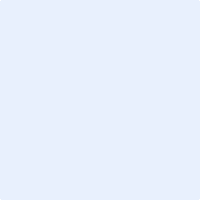 